ОПРОСНЫЙ ЛИСТ Оборудование для слива-наливав   железнодорожные  цистерныФирма, адрес _________________________________________________________________     Ф.И.О                                              Должность _____________________________________                                                                                         Телефон  __                                   Факс  ___________________ E-Mail __________________                           Количество ____________ шт.  Аналог _________________________________________Данные по вагонам цистернам 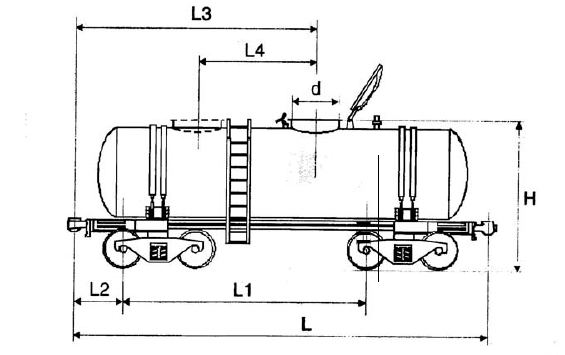 Тип вагонов цистерн, ммТехнические характеристики цистерн:  Загружаемые продукты Характеристика продуктов в случае налива агрессивных сред указать рекомендуемые материалы трубопровода и уплотнений………….. Климатические условия.Среднегодовая температура, °С _____________Самая низкая температура, °С   ______________Самая высокая температура, °С______________Температура хранения, °С        _______________Предусмотреть установку для эксплуатации при температуре окружающей среды, °С _____Дополнительно: _______________________________Эстакада галерейного налива                                                                             Да           НетМодернизация                                                (........)     (……..)Новое строительство                                     (........)      (.........)Приложите пожалуйста:- поперечный разрез эстакады с указанием базовых отметок. Количество и наименование продуктов, наливаемых через один наливной стояк (рукав) пооче-редно Приложите пожалуйста:    - детальную принципиальную технологическую схему, содержащую:1) количество позиций налива на каждом пути;2) распределение продуктов, и, соответственно, этому распределение наливных рукавов, включая арматуру и при-боры учета на каждой позиции налива;3) диапазон обслуживания вдоль оси ж.д. цистерн,                            …....м    - следующие планы:1) технологическая схема с технологическими трубопроводами;2) план с технологическими трубопроводами.Характеристика подающих трубопроводов ИмеющаясяЗагрузочная производительность каждого наливного стояка:              ....м3/часПланируемая Загрузочная производительность каждого наливного стояка:              ....м3/часилипо расчетам продавца                                                                          (............)Время эксплуатации............ часов/день за вычетом перерывов.Метрологические параметры  установкиАвтоматизированная система управленияВыберете состав системы:Отвод паров      Для следующих продуктов должен быть предусмотрен вывод из ж.д. цистерны выделяющихся при наливе смесей паров углеводородов с воздухом:................................/..................................../...................................       12.  Тип наливного наконечника:                                                                                                    Телескопический с подъемом трубы вручную тросом………………………………………………Телескопический с подъемом трубы вращением рукоятки………………………………………..Телескопический с опуском трубы действием потока и подъемом пружиной………………….    Рабочие средыПар:                                                       Да (…....)             Нет (……..)  Давление ………... МПа                                                                           Температура ............ оСГорячая вода:                                     Да (….....)             Нет (….....)Давление .............. МПа                                                                           Температура .............оССжатый  воздух:                                  Да (.........)            Нет (……..)Давление .............. МПаВоздух для обслуживания контрольно-измерительных приборов:Давление гарантировано ............. МПаТочка росы гарантированна .......... оС14. Состав установки15.  Желаемые поставки и услуги.16. Особые условия.Типы цистернdH              H1LL1L2L3L4ПараметрыТипы цистернТипы цистернТипы цистернТипы цистернПараметрыОбъем средний, м3Объем минимальный, м3Объем максимальный, м3Объем наполнения№ п/пНаименова-ние продук-та (марка) Вмести-Мость ж.д. цистерны, тВремя налива 1 цис-терны, часКоличество одновре-менно на-ливаемых цистерн, шт. Количество наливаемых цистерн в день Требуемая производи-тельность при наливе цистерны м3/час  Производи-тельность насоса м3/час Количество наливаемых цистерн от 1 насоса, шт12345678№ п/п  Наименование про-дуктаКолебания температуры продукта,ОСВязкость продукта при крайних температурах, сСт Плотность, кг/м3 12345678№Продукт12345Диаметр, DyДлина, LДавление, PyКоличество отводов (поворотов), nДаНетУчет в единицах объемаУчет в единицах массы (косвенный по таблицам, через плотность температуру и объем)Учет в единицах массы (массомер), (расходомер)Необходимость оборудования для периодической поверки:мерник 2000 дм3 на объем весы образцовыеДаНалив по заданной дозе Налив по ограничению уровняСледует ли включить в объем предложения установку автоматизированной системыуправления процессом налива (АСУПН)?ДаРабочее место оператора. Визуализация и контроль технологического процесса налива.Рабочее место бухгалтера. Ведение базы данных клиентов, печать отгрузочных документов.Необходимо ли связывать АСУПН с уже существующей системой учета?Наливные стояки с улавливанием паров или без негоМеталлоконструкцияОткидные мостикиФильтры, газоотделители, счётчики Система управления установкойСистемы пожаротушения, контроля загазованностиОсвещениеОператорнаяНасосная станция